Конспект НОД по аппликации  для детей старшей  группыТема: “Солнышко лучистое улыбнулось весело”Цель: Формирование  интереса к созданию образа солнца в технике объёмной аппликации из полосок бумаги.Задачи:Обучающие.Вызвать интерес к созданию образа солнца в технике объёмной аппликации.Совершенствование умений и навыков работы с бумагой, ножницами, клеем.Развивающие.Развитие познавательного интереса к методам и приёмам работы с полоской бумаги.Развитие творческих способностей, мышления, воображения детей.Расширение кругозора детей и их словарного запаса.Воспитательные.Воспитание аккуратности, самостоятельности, внимательности при работе с бумагой, ножницами, клеем.Воспитание интереса и желания усложнять содержание аппликации.Предварительная работа:Рассматривание книжных иллюстраций в сборниках песенок, потешек, народных сказок с целью обогащения впечатлений и представлений о вариантах изображения солнышка.Материал и оборудование.- жёлтый картон- жёлтая бумага с нарисованными полосками (длина 14, см, ширина 1 см)- клей – карандаш- ножницы- фломастерыХод занятия:Воспитатель:  Ребята отгадайте загадкуЧто выше лесаКраше света,Без огня горит?- Солнце- Для чего людям нужно Солнце?Дети отвечают….Воспитатель: Если бы не было солнышка, то на Земле не было бы зеленых лугов, тенистых лесов и рек, цветущих садов, хлебных полей, не могли бы существовать ни человек, ни животные, ни растения. Солнце – источник жизни на Земле.Воспитатель: Какими словами можно описать солнце?Дети отвечают….…Воспитатель: Солнце яркое, светлое, теплое, радостное, веселое, весеннее, лучистое, согревающее… .Воспитатель: Сегодня я вам предлагаю каждому создать своё солнышко. Для работы нам понадобиться бумага и картон жёлтого цвета, ножницы, клей, фломастеры. Свои творческие работы мы будем делать в технике - аппликация. Для начала мы вырежем  круг из жёлтого картона.Но какое солнце без лучей. Лучи мы с Вами будем делать в технике объёмной аппликации, используя полоски бумаги. Полоски бумаги мы должны с вами вырезать. Делаем лучики.А теперь возьмите полоску жёлтой бумаги и аккуратно согните её пополам, не прижимая середину, соедините её концы, чтобы получилась капелька, концы закрепите клеем.Дети самостоятельно проделывают данный этап работы.- Молодцы. Вы научились делать лучи для солнца. Теперь нам нужно приклеить их на круг.- Но сначала мы разомнём наши пальчикиПальчиковая гимнастика «Солнышко».Солнышко, солнышкоПогуляй у речки(Шевелят пальцами обеих рук) .Солнышко, солнышко,Разбросай колечки.(Быстро сжимают и разжимают кулаки) Мы колечки соберем,Золоченые возьмем.(Делают хватательные движения щепотью) .Покатаем, поваляем(Круговыми движениями трут ладонь о ладонь) .И назад тебе вернем.(Поднимают руки вверх, раздвинув пальцы) .Выполнение работы приклеивание лучиков.- Теперь выстригаем второй круг из цветной бумаги и приклеиваем на лучи.А сейчас мы должны дорисовать портрет солнышка.Дети рисуют «лицо» солнышка фломастерами .-Солнышко, покажись!Солнышко, улыбнись!- Давайте полюбуемся на наши солнышки.И чтобы у нас всегда было тепло и светло мы украсим солнышками нашу группу.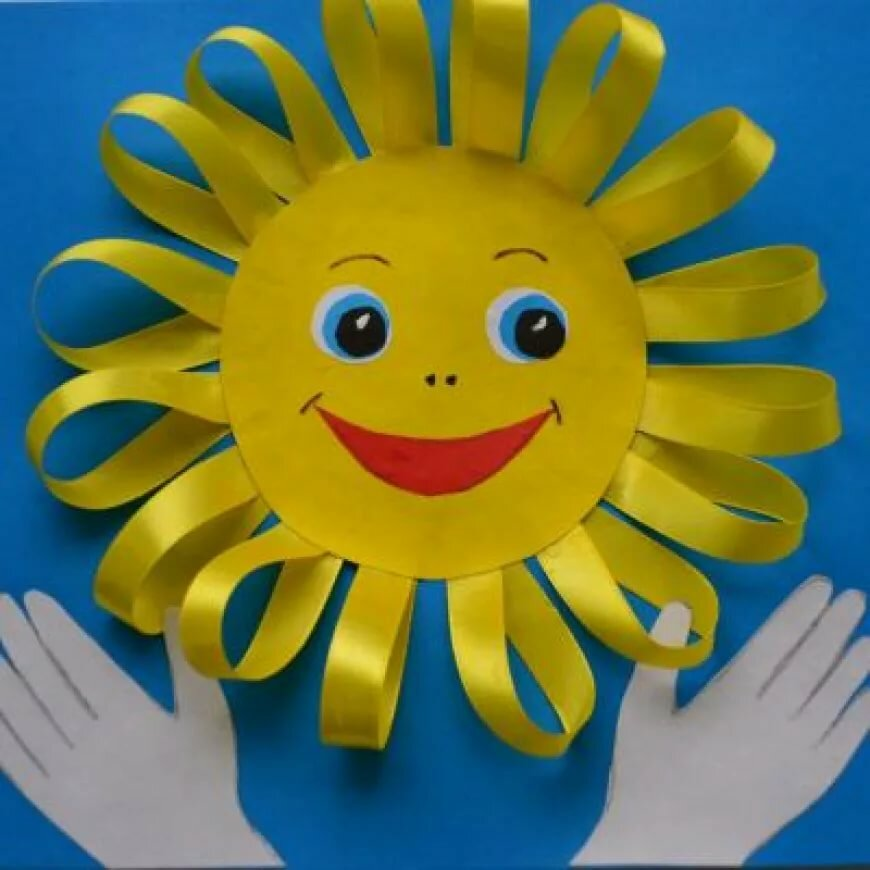 